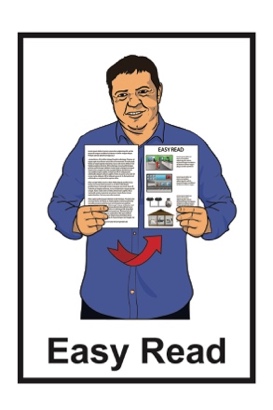 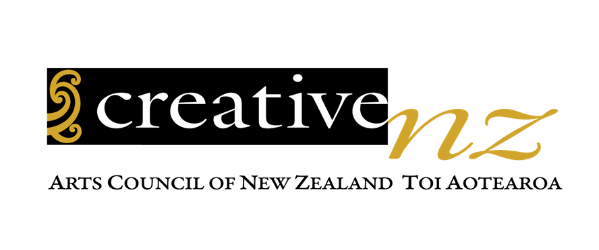 Accessibility Action Plan2023 to 2028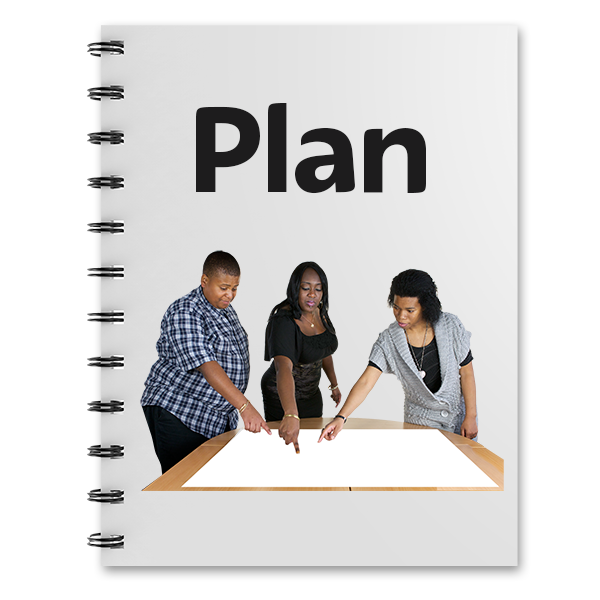 Published: March 2024Before you start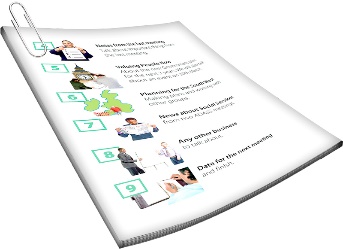 This is a long document.It can be hard for some people to read a document this long.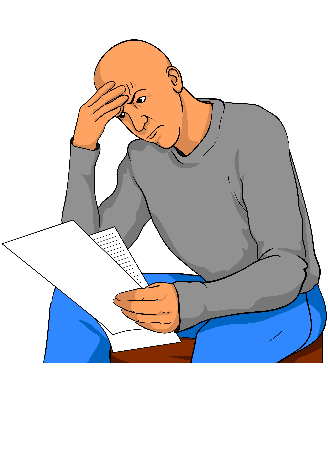 Some things you can do to make it easier are: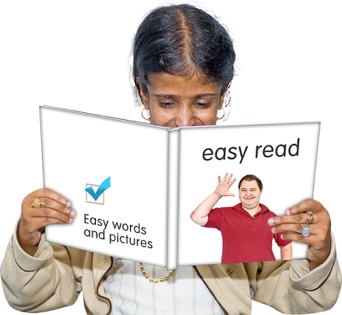 read it a few pages at a timeset aside some quiet time to look at it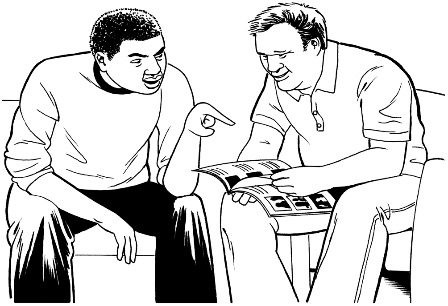 have someone read it with you to support you to understand it.What you will find in herePage number: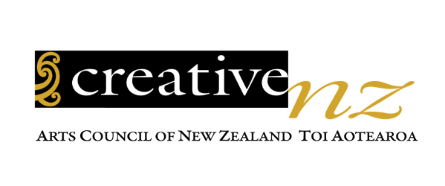 About Creative New Zealand	3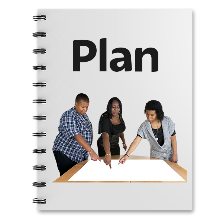 The Action Plan	6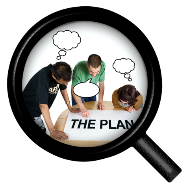 What does the Action Plan say?	10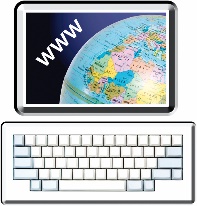 Where to find more information	30About Creative New ZealandThis document was written by Creative New Zealand.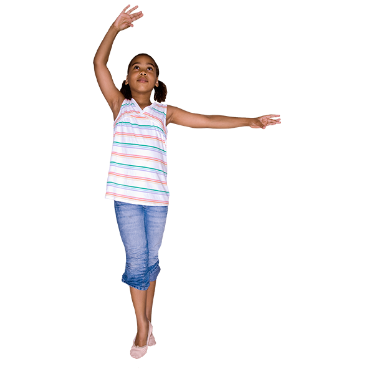 Creative New Zealand works to support the arts.The arts means things like:
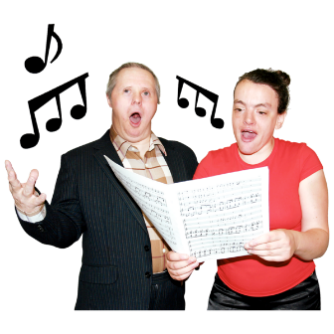 dancing
music / singing
acting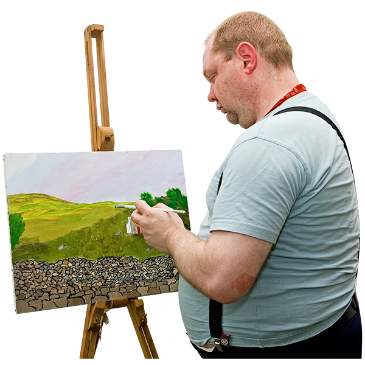 things in museums / galleriespainting.
The arts also means things like:
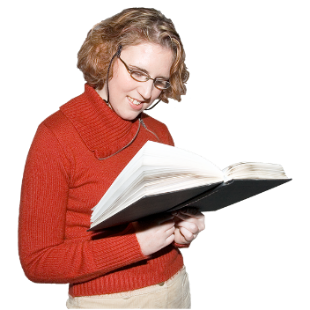 writing
poems
stories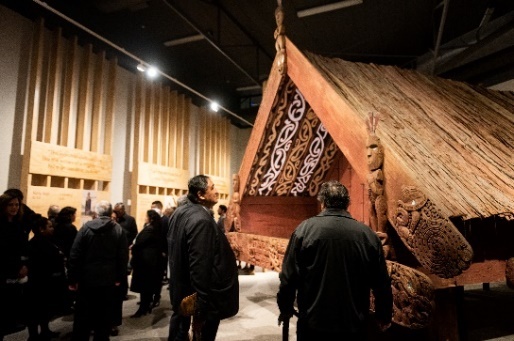 Ngā toi Māori / Māori arts like:carvingweaving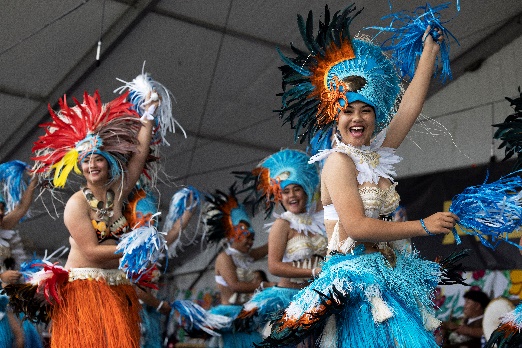 kapa hakaPacific arts like:making tapa cloth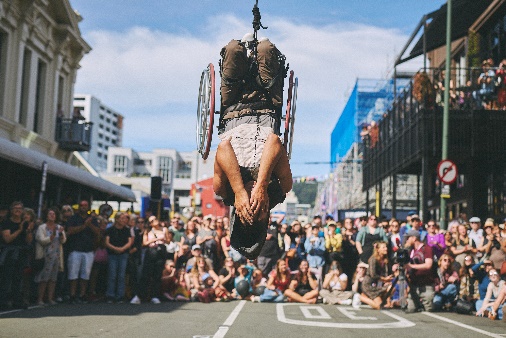 making tivaevae / quiltsfestivals.Creative New Zealand supports the arts in New Zealand with: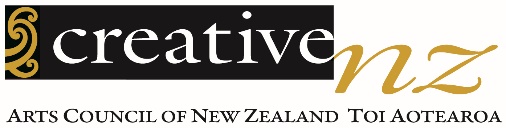 money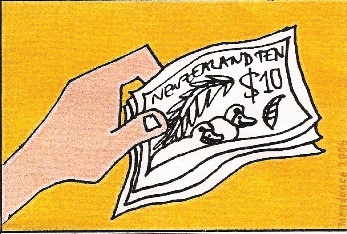 training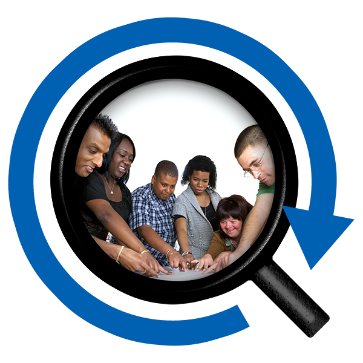 researchshowing the work of New Zealand artists overseastelling the government what to do to support the arts.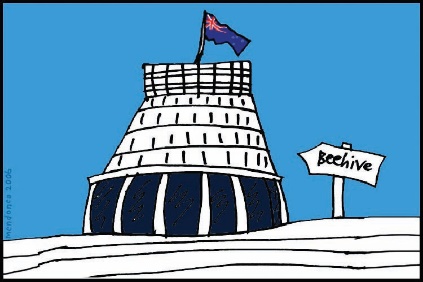 In this Easy Read document when it says we / our this means Creative New Zealand.The Action PlanThis is an Easy Read summary of the Creative New Zealand Accessibility Action Plan.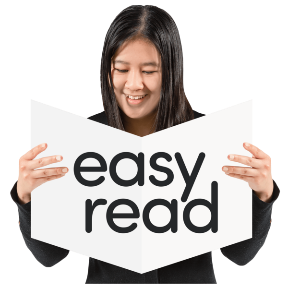 A summary: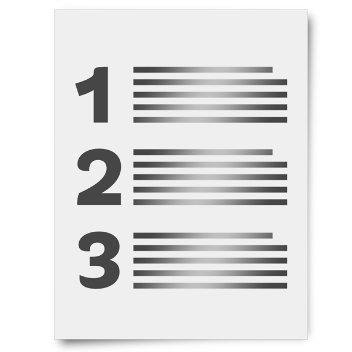 is shorter than the full documenttells you the main ideas.Accessibility means that disabled people can do the things they want to like: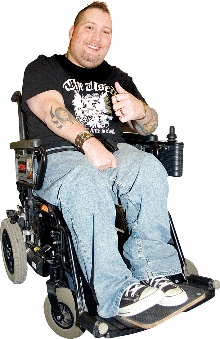 go to meetingswork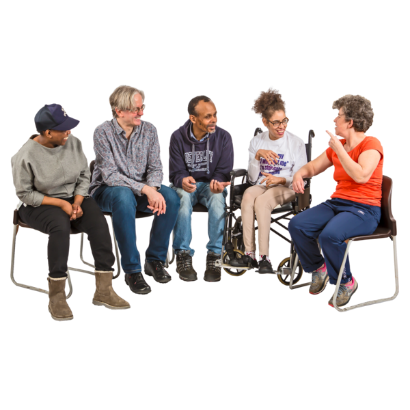 apply for money.The Creative New Zealand Action Plan says what we will do to make the Accessibility Policy happen.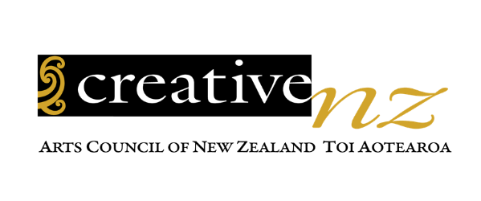 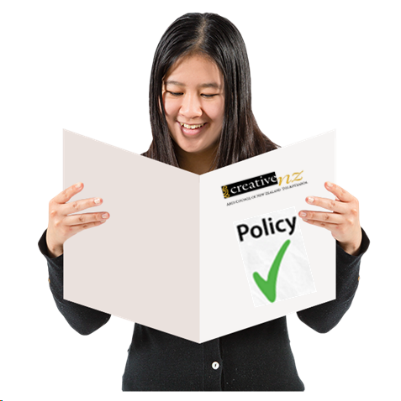 The Accessibility Policy says how we will work with disabled people.When we talk about disabled people in this document we mean everyone who is: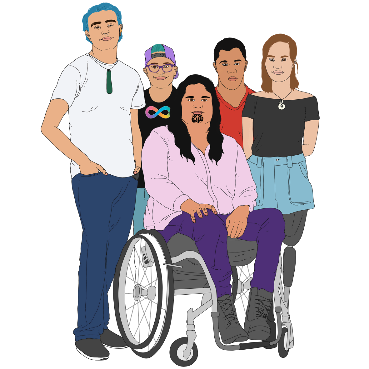 Turi Māori / Deaf Māori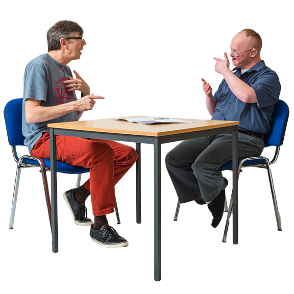 tāngata whaikaha Māori / disabled MāoriDeaf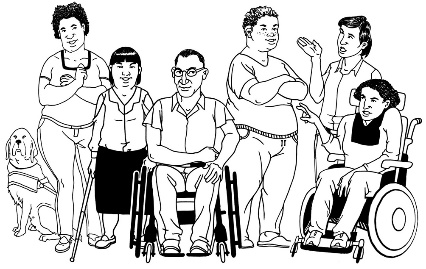 tāngata whaikaha / disabled.The Action Plan includes: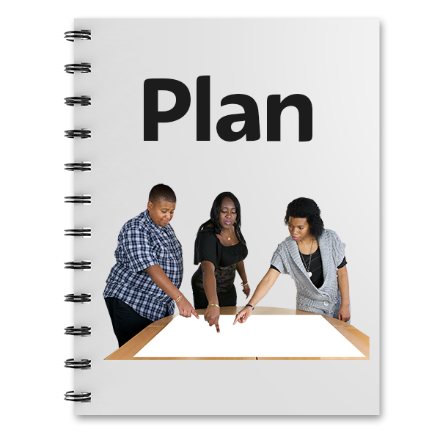 work we are already doingnew work we are planning to do.The Action Plan uses information from disabled people about: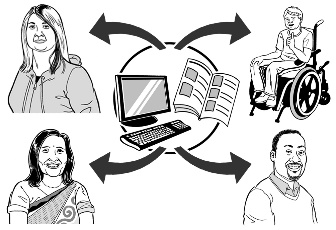 things they want us to do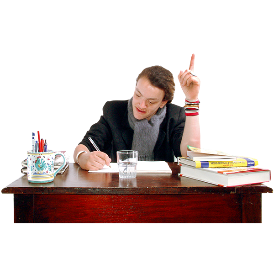 things they want us to change.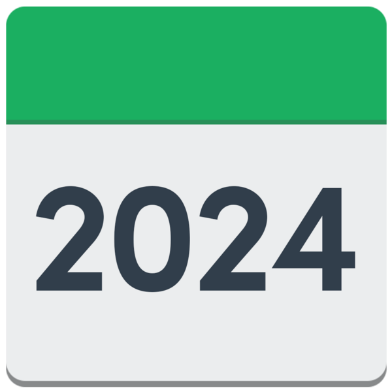 Our Action Plan says that some changes will happen:this yearin the next 5 years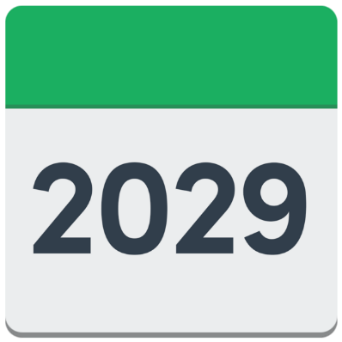 after 5 years.Our staff will make the changes together with: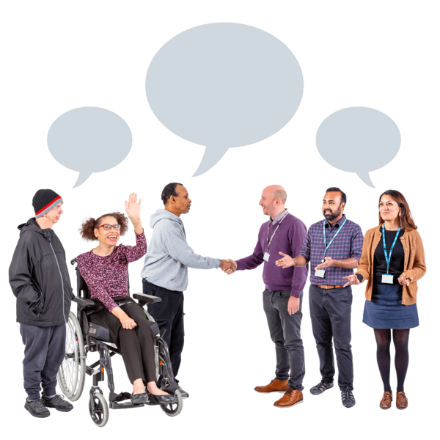 Deaf peopledisabled peopledisability organisations.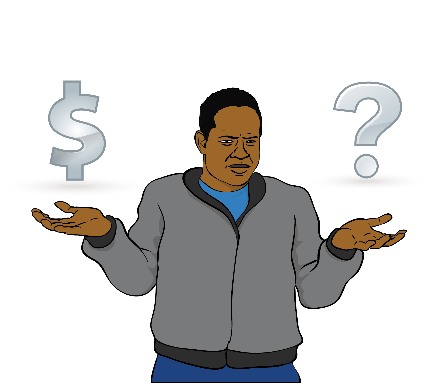 Some changes might cost more money so we will ask for funding if we need to.What does the Action Plan say?The Accessibility Policy has 4 policy principles.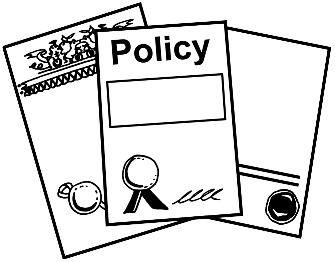 Policy principles are the ideas that guide our work.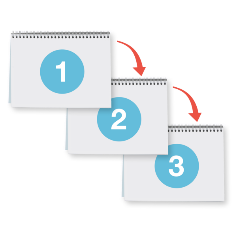 The Action Plan says how we will make the policy principles happen with: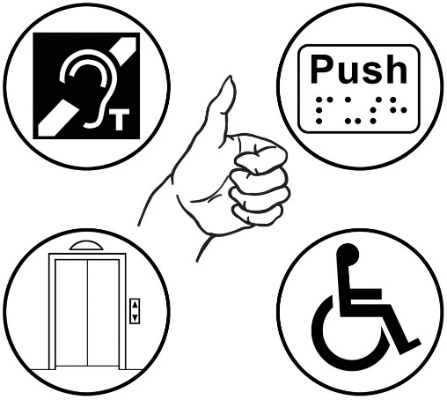 7 main actions23 smaller actions.Policy principle 1: 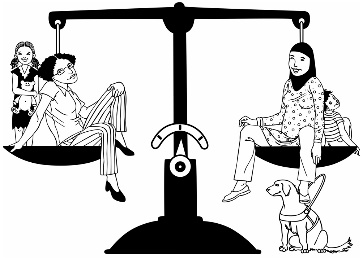 Mana Tautika – EquityEquity means treating everyone fairly.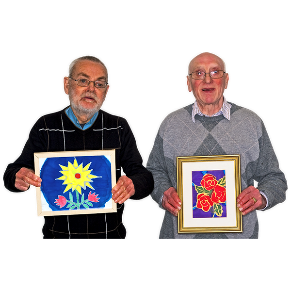 Action 1: Disabled artists can get the support they need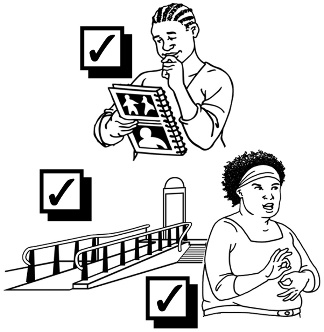 We will use our money to make sure all our services are accessible so that disabled people can use them.When we fund / give money to disabled artists we will also pay for access costs like: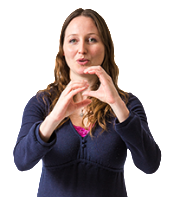 New Zealand Sign Language interpreters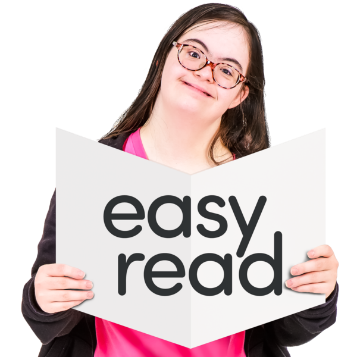 alternate formats like:Easy Readlarge print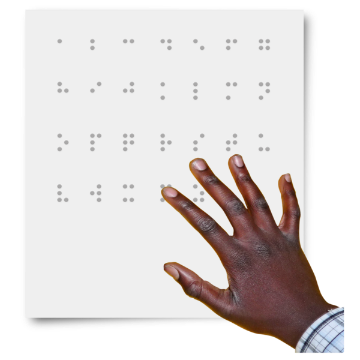 Brailleaudiosupport people.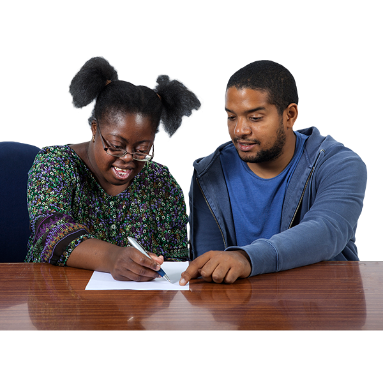 Disabled artists can ask for this support when they are: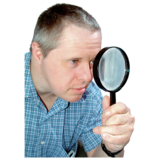 finding out how to make their artworkmaking their artwork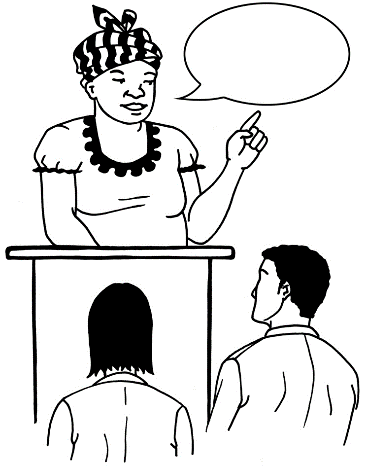 showing their artworktalking to communities.Action 2: Our services will be accessible to everyone 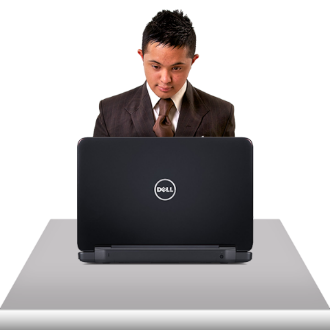 Disabled people can use our computer systems like: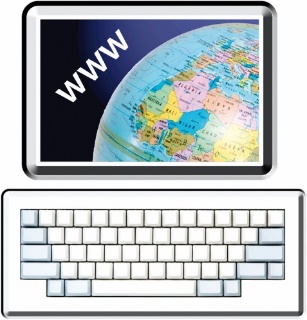 our websiteways of applying for money to make arts the places we keep information.The systems must be able to be used by: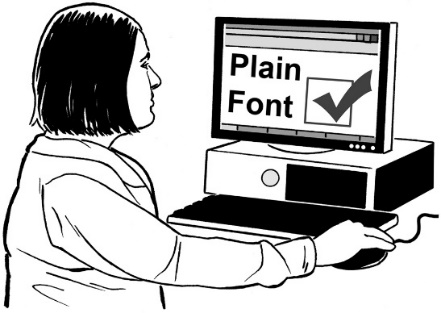 people who work for usother people.The systems must follow the rules so they can be used by people using assistive technology.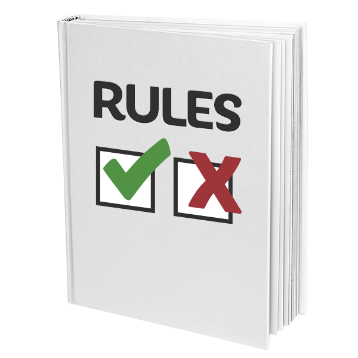 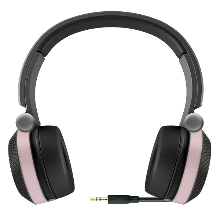 Assistive technology means things like:screen readers / talking computers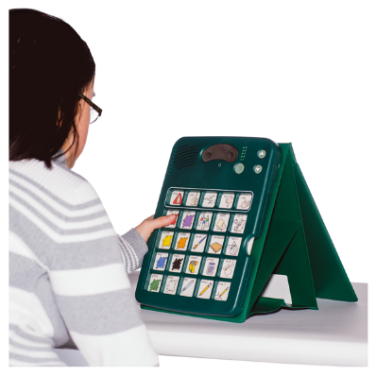 different kinds of keyboardscomputers that you can use by talking instead of typing.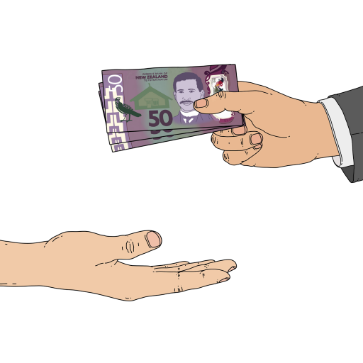 Our services must be accessible for disabled people to apply / ask for funding / money.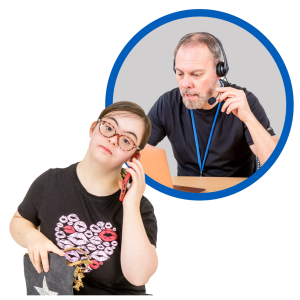 We will support disabled people who want to ask for funding / money.We want everyone to feel included in our spaces like: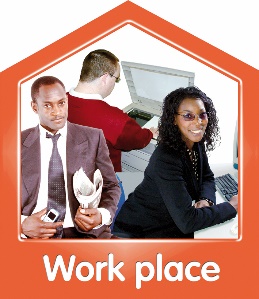 workplacesevents like meetings.Action 3: Disabled people can talk to us in a way that is right for them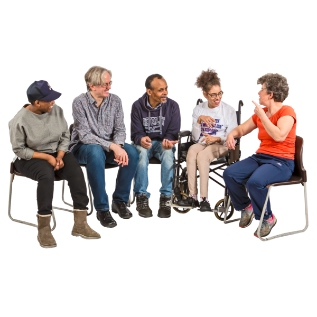 Creative New Zealand information is in:plain languageother alternate formats.Our information includes: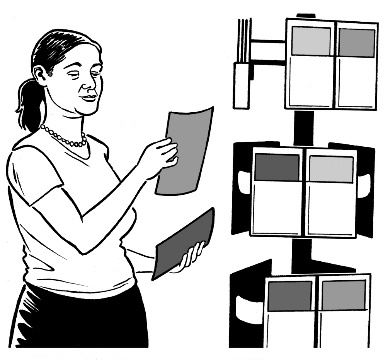 who we arewhat we can doour plansour policies / rules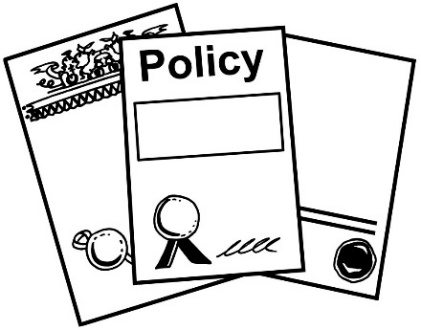 research / studies that we do.Creative New Zealand communication must work well for: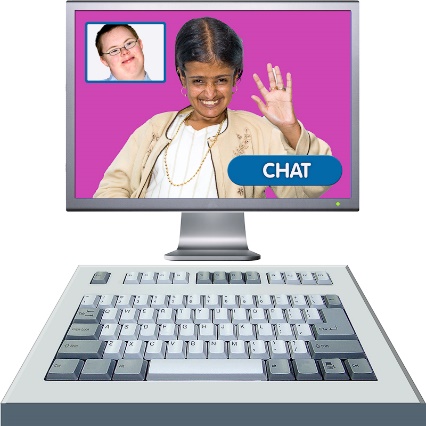 people who work for uspeople who want to talk to us: using the internet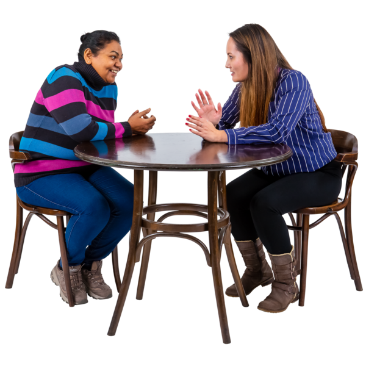 in person.Policy principles 2 and 3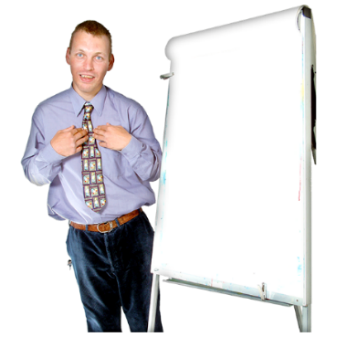 Policy principle 2: Te Mana Whaikaha Hei Kaihautū - Leadership by Deaf and disabled people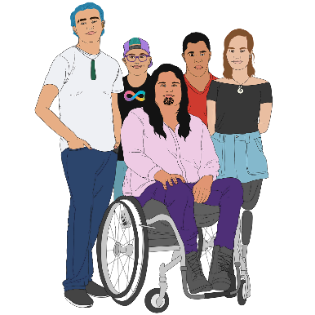 Policy principle 3: Iti Kahurangi – Value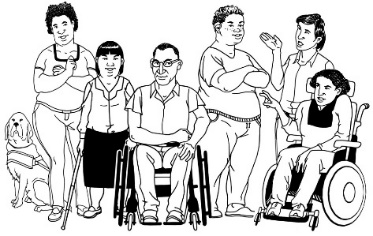 Policy principles 2 and 3 work together using the same actions.Action 4: Disabled artists feel part of Creative New Zealand 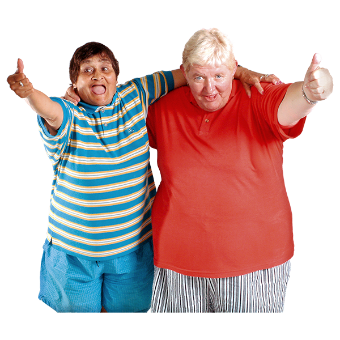 We make this happen by:including everyone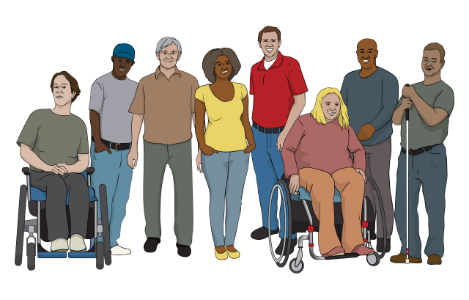 using the right knowledgehaving disabled staff.We ask that the Minister for Arts, Culture and Heritage chooses disabled arts leaders for the Arts Council. 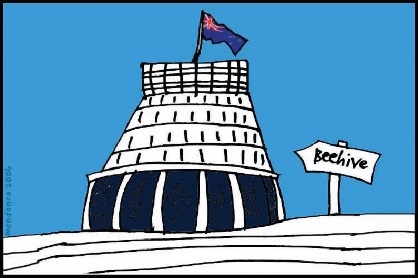 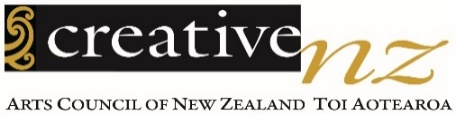 The Arts Council is the group that leads Creative New Zealand.Creative New Zealand will keep working with the Manga Tipua Accessibility Advisory Group.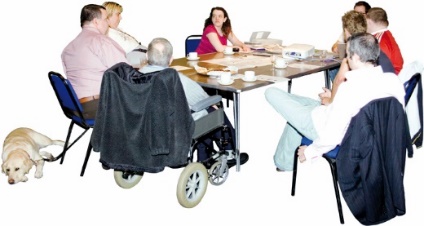 The Manga Tipua Accessibility Advisory Group is a group of disabled people who advise Creative New Zealand on how to do things better.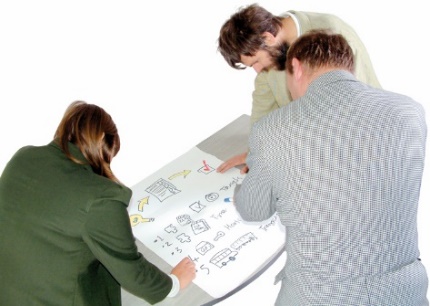 Creative New Zealand has opportunities for disabled people to:lead our work in accessibility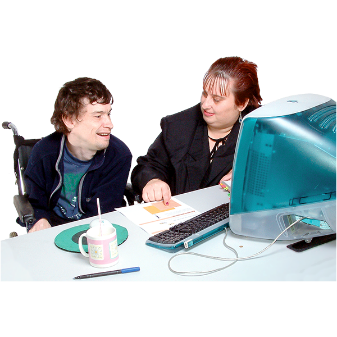 work with our staff.We make it easy for disabled people to work for Creative New Zealand by: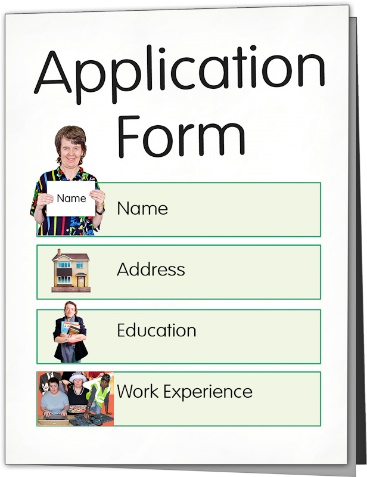 hiring disabled staff in a way that works for themhaving jobs that include disabled people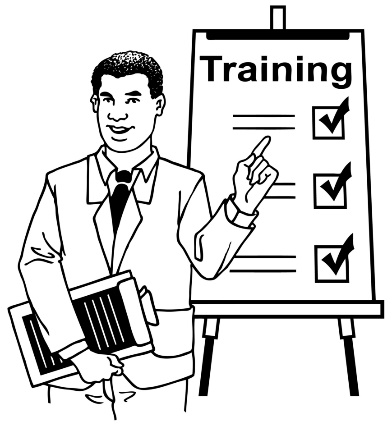 welcoming disabled people in our workplacesmaking sure disabled people can learn new skills with us.Action 5: We work together to make more opportunities for disabled artists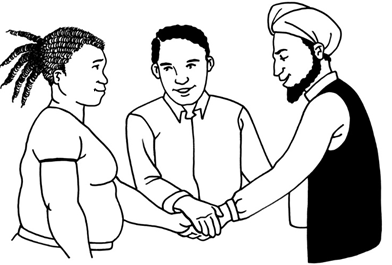 When we design our work we include disabled people who:work for us as staffare artistsare the people who make decisions about which arts to give money to.We give disabled artists: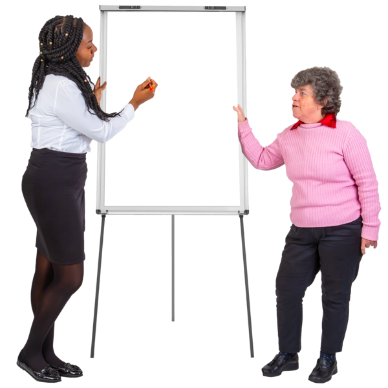 work trainingleadership training.We work to make things fair for disabled people by working together with: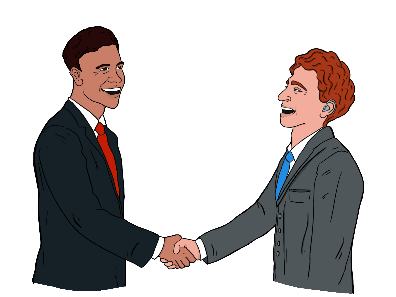 Government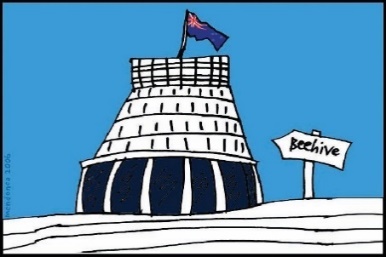 other organisations.We offer support for disabled people to:work in arts jobscreate art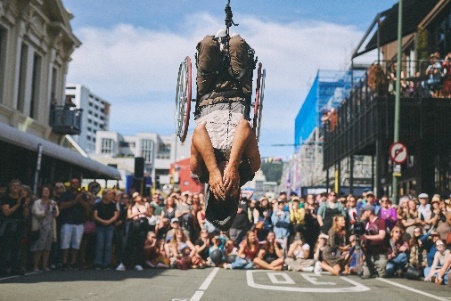 learn more about how to work in arts jobs.Policy principle 4: 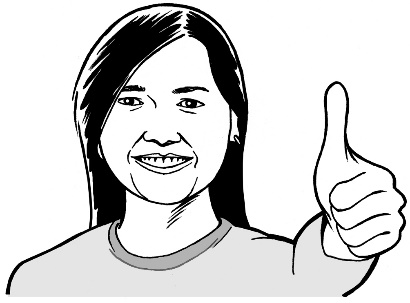 Ngākau Pono – IntegrityIntegrity means things like:being honesttelling the truth.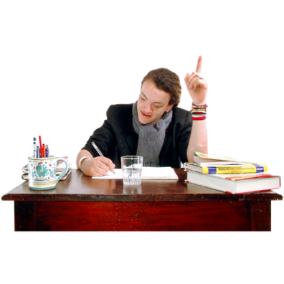 Action 6: We answer to the communities we serve We have the right skills to do the things we need to follow laws / rules like:Te Tiriti o Waitangi / The Treaty of Waitangi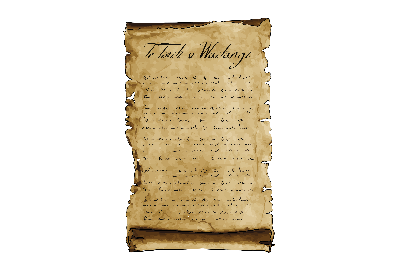 the Disability Convention.We work with disabled people to: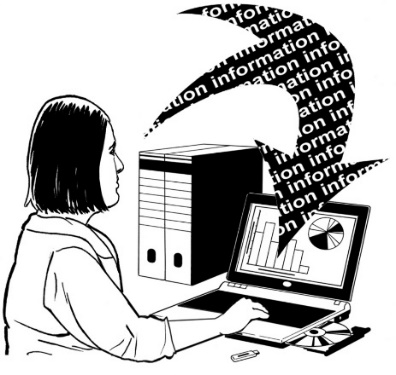 collect disability informationshare information in a way that people can use itlook after disabled people in the way we collect information.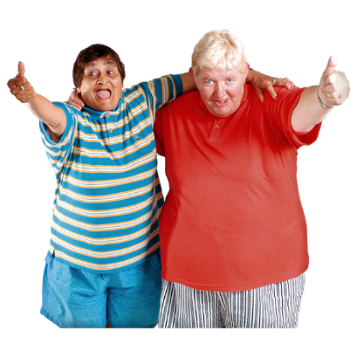 When we get services from other companies we let them know that the services must be accessible for disabled people.We try to buy from companies that: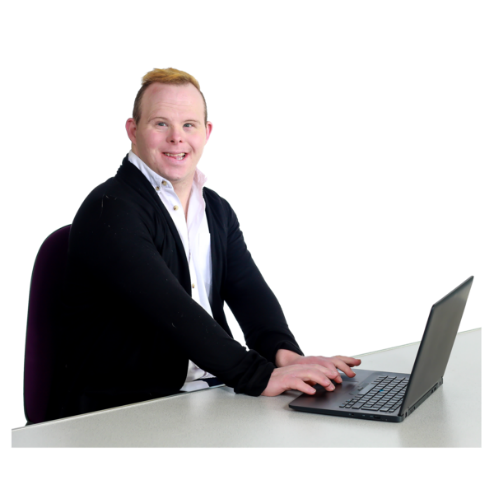 have disabled staff membershave policies / plans to make things better for disabled people.We make it easy for people to tell us what they think of our services.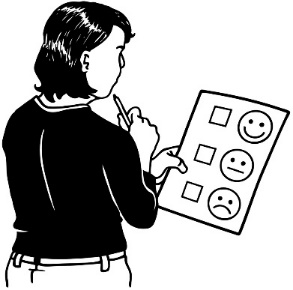 When people tell us about something they cannot access we answer in a good way to fix it.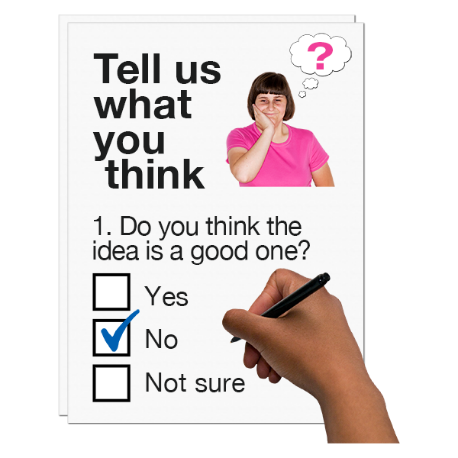 When we check if our services are working well we: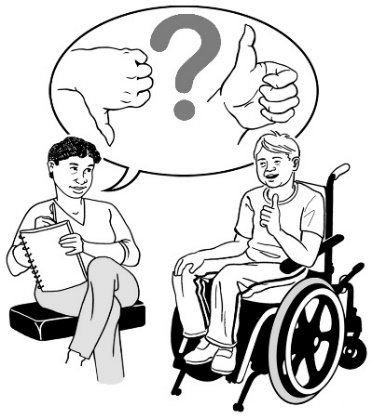 ask disabled people what they thinkhave questions about access.We sign up to the Accessibility Charter so all New Zealanders can use our services. 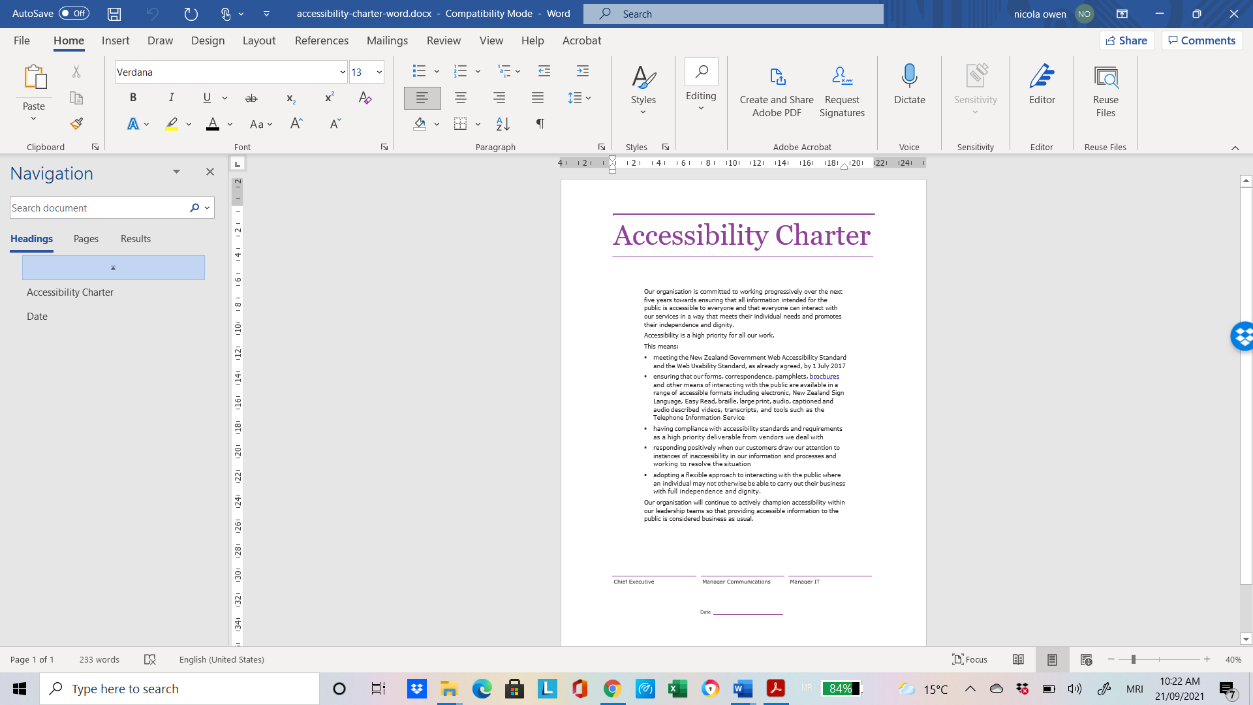 The Accessibility Charter tells organisations that work for the Government how to make things better for disabled people.Every 3 years we will work with disabled people to check how well we are doing with the: 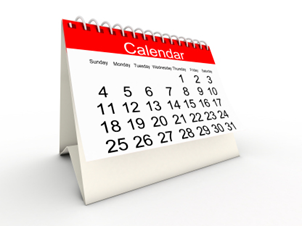 Accessibility PolicyAccessibility Action Plan.We will write a report to say:what we have done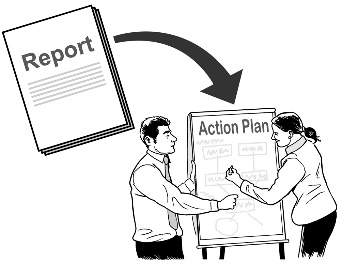 what worked wellhow we could do better.Action 7: We make sure people can use our servicesWe train our staff to understand how to work with disabled people.We use trainers that: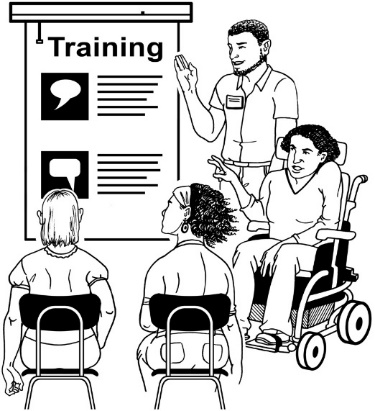 are disabled peopledisabled people tell us are good.We make sure that accessibility is in everything that we do.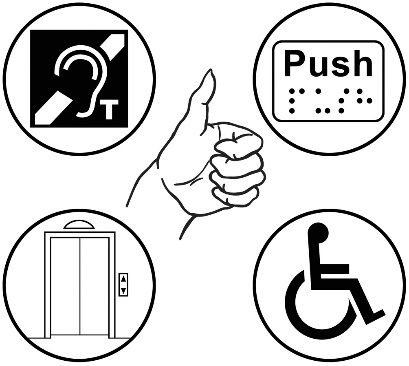 We want all New Zealanders to be able to use our services.Where to find more informationYou can find more information on the Creative New Zealand website at: https://creativenz.govt.nz/The website has both the full and Easy Read:Accessibility Action Plan 2023 to 2028Accessibility Policy 2023 to 2028.You can talk to someone at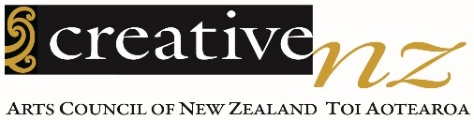 Creative New Zealand about the Accessibility Action Plan by: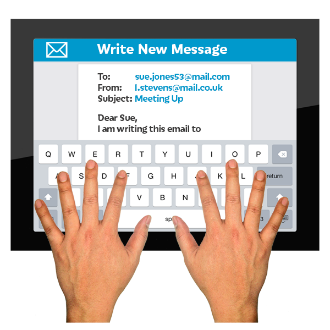 email: info@creativenz.govt.nz	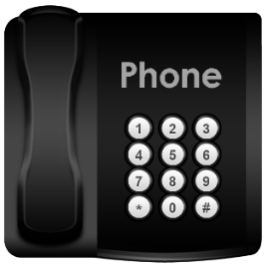 phone: 	0800 273 284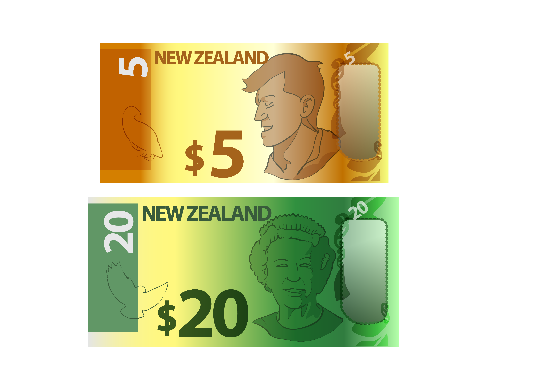 This is a free number which means it does not cost you any money to call.If you find it hard to use the phone the New Zealand Relay service is for people who are: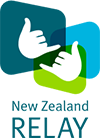 Deaf / hard of hearing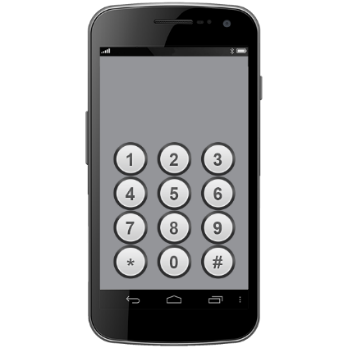 deafblindspeech impaired / find it hard to talk.You can find out more about the New Zealand Relay service at: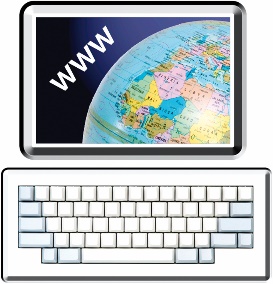 www.nzrelay.co.nzThis information was written by Creative New Zealand.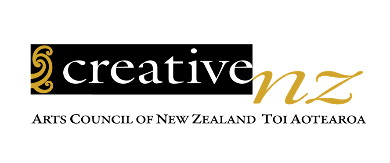 It has been translated into Easy Read by the Make it Easy Kia Māmā Mai service of People First New Zealand Ngā Tāngata Tuatahi.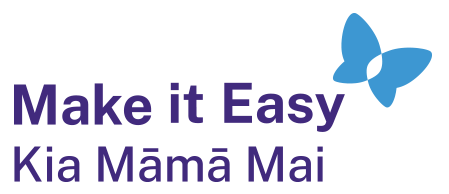 The ideas in this document are not the ideas of People First New Zealand Ngā Tāngata Tuatahi.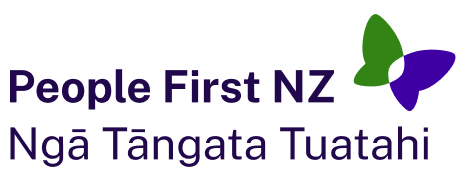 Make it Easy uses images from: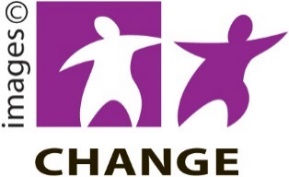 Changepeople.orgPhotosymbols.com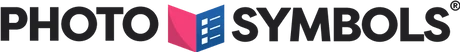 SGC Image Works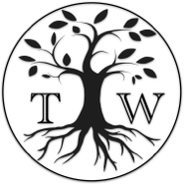 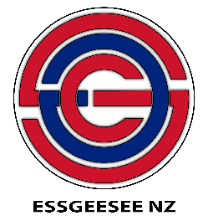 Huriana Kopeke-Te AhoT. WoodSome images were also provided by Creative New Zealand.
All images used in this Easy Read document are subject to copyright rules and cannot be used without permission.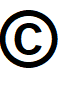 